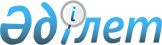 "2012-2014 жылдарға арналған аудандық бюджеті туралы" Жалағаш аудандық мәслихатының 2011 жылғы 20 желтоқсандағы N 51-1 шешіміне өзгерістер мен толықтырулар енгізу туралы
					
			Күшін жойған
			
			
		
					Қызылорда облысы Жалағаш аудандық мәслихатының 2012 жылғы 26 қыркүйектегі N 11-2 шешімі. Қызылорда облысының Әділет департаментінде 2012 жылы 03 қазанда 4316 тіркелді. Шешімнің қабылдау мерзімінің өтуіне байланысты қолдану тоқтатылды (Қызылорда облысы Жалағаш аудандық мәслихатының 2013 жылғы 24 қаңтардағы N 321 хаты)      Ескерту. Шешімнің қабылдау мерзімінің өтуіне байланысты қолдану тоқтатылды (Қызылорда облысы Жалағаш аудандық мәслихатының 2013.01.24  N 321 хаты).      РҚАО ескертпесі:

      Мәтінде авторлық орфография және пунктуация сақталған.

      Қазақстан Республикасының 2008 жылғы 4 желтоқсандағы Бюджет кодексінің 109-бабына және "Қазақстан Республикасындағы жергілікті мемлекеттік басқару және өзін-өзі басқару туралы" Қазақстан Республикасының 2001 жылғы 23 қаңтардағы Заңының 6-бабы 1-тармағының 1) тармақшасына сәйкес Жалағаш аудандық мәслихаты ШЕШЕМІЗ:



      1. "2012-2014 жылдарға арналған аудан бюджеті туралы" Жалағаш аудандық мәслихатының 2011 жылғы 20 желтоқсандағы N 51-1 шешіміне (нормативтік құқықтық актілерді мемлекеттік тіркеу Тізілімінде N 10-6-200 болып тіркелген, "Жалағаш жаршысы" газетінің 2012 жылғы 11 қаңтардағы N 2-3, 2012 жылғы 14 қаңтардағы N 4, 2012 жылғы 18 қаңтардағы N 5 сандарында жарияланған) мынадай өзгерістер мен толықтырулар енгізілсін:



      1-тармақ мынадай жаңа редакцияда жазылсын:

      "1. 2012-2014 жылдарға арналған аудан бюджеті тиісінше 1, 2, 3- қосымшаларға сәйкес, оның ішінде 2012 жылға мынадай көлемде бекітілсін:

      1) кірістер – 4 677 461 мың теңге, оның ішінде:

      салықтық түсімдер – 1 016 602 мың теңге;

      салықтық емес түсімдер – 3 857 мың теңге;

      негізгі капиталды сатудан түсетін түсімдер – 3 719 мың теңге;

      трансферттер түсімі – 3 653 283 мың теңге;

      2) шығындар – 4 753 496 мың теңге;

      3) таза бюджеттік кредиттеу - 100 356 мың теңге;

      бюджеттік кредиттер - 107 078 мың теңге;

      бюджеттік кредиттерді өтеу - 6 722 мың теңге;

      4) қаржы активтерімен операциялар бойынша сальдо - 0;

      қаржы активтерін сатып алу - 0;

      мемлекеттің қаржы активтерін сатудан түсетін түсімдер - 0;

      5) бюджет тапшылығы (профициті) – -97 964 мың теңге;

      6) бюджет тапшылығын қаржыландыру (профицитін пайдалану) - 97 964 мың теңге;

      қарыздар түсімі - 106788 мың теңге;

      қарыздарды өтеу - 9 114 мың теңге;

      бюджет қаражатының пайдаланылатын қалдықтары - 78 717 мың теңге.";



      1-9-тармақ мынадай редакцияда жазылсын:

      "1-9. 2012 жылға арналған аудан бюджетінің кірістерінің жылдық болжамы бойынша жеке табыс салығы 25 377 мың теңгеге, мүлiкке салынатын салықтар 105 234 мың теңгеге, көлiк құралдарына салынатын салық 2 000 мың теңгеге, кәсiпкерлiк және кәсіби қызметті жүргізгені үшін алынатын алымдар 2 000 мың теңгеге, барлығы 134 611 мың теңгеге көбейтілсін.";



      мынадай мазмұндағы 1-13 және 1-14-тармақтармен толықтырылсын:

      "1-13. 2012 жылға арналған аудан бюджетінің шығыстары бойынша келесі бюджеттік бағдарламалардан қысқартылсын:

      "Аудан (облыстық маңызы бар қала) әкiмінің аппараты" деген бюджеттік бағдарлама әкімшісі бойынша:

      "Мемлекеттік органның күрделі шығыстары" деген бюджеттік бағдарламадан 62 мың теңге;

      "Қаладағы аудан, аудандық маңызы бар қала, кент, ауыл (село), ауылдық (селолық) округ әкiмінің аппараты" деген бюджеттік бағдарлама әкімшісі бойынша:

      "Қаладағы аудан, аудандық маңызы бар қаланың, кент, ауыл (село), ауылдық (селолық) округ әкiмінің қызметін қамтамасыз ету жөніндегі қызметтер" деген бюджеттік бағдарламадан 477 мың теңге;

      "Елдi мекендердiң санитариясын қамтамасыз ету" деген бюджеттік бағдарламадан 120 мың теңге;

      "Ауданның (облыстық маңызы бар қаланың) қаржы бөлімі" деген бюджеттік бағдарлама әкімшісі бойынша:

      "Ауданның (облыстық маңызы бар қаланың) бюджетін орындау және ауданның (облыстық маңызы бар қаланың) коммуналдық меншігін басқару саласындағы мемлекеттік саясатты іске асыру жөніндегі қызметтер" деген бюджеттік бағдарламадан 967 мың теңге;

      "Коммуналдық меншікке түскен мүлікті есепке алу, сақтау, бағалау және сату" деген бюджеттік бағдарламадан 100 мың теңге;

      "Ауданның (облыстық маңызы бар қаланың) білім бөлімі" деген бюджеттік бағдарлама әкімшісі бойынша:

      "Мектепке дейінгі тәрбиелеу мен оқытуды қамтамасыз ету" деген бюджеттік бағдарламадан 2 273 мың теңге;

      "Ауданның (облыстық маңызы бар қаланың) құрылыс бөлімі" деген бюджеттік бағдарлама әкімшісі бойынша:

      "Білім беру объектілерін салу және реконструкциялау" деген бюджеттік бағдарламадан 1 618 мың теңге;

      "Тұрғын үй салу" деген бюджеттік бағдарламадан 334 мың теңге;

      "Коммуналдық шаруашылықты дамыту" деген бюджеттік бағдарламадан 1 000 мың теңге;

      "Ауданның (облыстық маңызы бар қаланың) жұмыспен қамту және әлеуметтік бағдарламалар бөлімі" деген бюджеттік бағдарлама әкімшісі бойынша:

      "Қайтыс болған Совет Одағының батырларын, "Халық қаһармандарын", Социалистік Еңбек ерлерін, Даңқ Орденінің үш дәрежесімен және "Отан" орденімен марапатталған соғыс ардагерлері мен мүгедектерін жерлеу рәсімдері бойынша қызмет көрсету" деген бюджеттік бағдарламадан 68 мың теңге;

      "Мемлекеттiк атаулы әлеуметтiк көмек" деген бюджеттік бағдарламадан 3 268 мың теңге;

      "Тұрғын үй көмегiн көрсету" деген бюджеттік бағдарламадан 2 000 мың теңге;

      "18 жасқа дейінгі балаларға мемлекеттік жәрдемақылар" деген бюджеттік бағдарламадан 2 310 мың теңге;

      "Мемлекеттік органның күрделі шығыстары" деген бюджеттік бағдарламадан 10 мың теңге;

      "Ауданның (облыстық маңызы бар қаланың) тұрғын үй-коммуналдық шаруашылығы, жолаушылар көлігі және автомобиль жолдары бөлімі" деген бюджеттік бағдарлама әкімшісі бойынша:

      "Елді мекендерді абаттандыру және көгалдандыру" деген бюджеттік бағдарламадан 800 мың теңге;

      "Ауданның (облыстық маңызы бар қаланың) мәдениет және тілдерді дамыту бөлімі" деген бюджеттік бағдарлама әкімшісі бойынша:

      "Мәдени-демалыс жұмысын қолдау" деген бюджеттік бағдарламадан 64 мың теңге;

      "Жергілікті деңгейде тілдерді және мәдениетті дамыту саласындағы мемлекеттік саясатты іске асыру жөніндегі қызметтер" деген бюджеттік бағдарламадан 88 мың теңге;

      "Ауданның (облыстық маңызы бар қаланың) ішкі саясат бөлімі" деген бюджеттік бағдарлама әкімшісі бойынша:

      "Жергілікті деңгейде ақпарат, мемлекеттілікті нығайту және азаматтардың әлеуметтік сенімділігін қалыптастыру саласында мемлекеттік саясатты іске асыру жөніндегі қызметтер" деген бюджеттік бағдарламадан 307 мың теңге;

      "Ауданның (облыстық маңызы бар қаланың) дене шынықтыру және спорт бөлімі" деген бюджеттік бағдарлама әкімшісі бойынша:

      "Жергілікті деңгейде дене шынықтыру және спорт саласындағы мемлекеттік саясатты іске асыру жөніндегі қызметтер" деген бюджеттік бағдарламадан 1 025 мың теңге;

      "Ауданның (облыстық маңызы бар қаланың) ветеринария бөлімі" деген бюджеттік бағдарлама әкімшісі бойынша:

      "Ауру жануарларды санитарлық союды ұйымдастыру" деген бюджеттік бағдарламадан 1 551 мың теңге;

      "Ауданның (облыстық маңызы бар қаланың) кәсіпкерлік бөлімі" деген бюджеттік бағдарлама әкімшісі бойынша:

      "Жергілікті деңгейде кәсіпкерлік пен өнеркәсіпті дамыту саласындағы мемлекеттік саясатты іске асыру жөніндегі қызметтер" деген бюджеттік бағдарламадан 73 мың теңге.";



      "1-14. 2012 жылға арналған аудан бюджетінің шығыстары бойынша қосымша шығындар келесі бюджеттік бағдарламаларға бағытталсын:

      "Жалпы сипаттағы мемлекеттiк қызметтер" деген функционалдық топта:

      "Аудан (облыстық маңызы бар қала) әкiмінің аппараты" деген бюджеттік бағдарлама әкімшісі бойынша:

      "Аудан (облыстық маңызы бар қала) әкiмінің қызметін қамтамасыз ету жөніндегі қызметтер" деген бюджеттік бағдарламаға 2 292 мың теңге;

      "Қаладағы аудан, аудандық маңызы бар қала, кент, ауыл (село), ауылдық (селолық) округ әкiмінің аппараты" деген бюджеттік бағдарлама әкімшісі бойынша:

      "Қаладағы аудан, аудандық маңызы бар қаланың, кент, ауыл (село), ауылдық (селолық) округ әкiмінің қызметін қамтамасыз ету жөніндегі қызметтер" деген бюджеттік бағдарламаға 331 мың теңге;

      "Мемлекеттік органның күрделі шығыстары" деген бюджеттік бағдарламаға 320 мың теңге;

      "Ауданның (облыстық маңызы бар қаланың) экономика және бюджеттік жоспарлау бөлімі" деген бюджеттік бағдарлама әкімшісі бойынша:

      "Экономикалық саясатты, мемлекеттік жоспарлау жүйесін қалыптастыру мен дамыту және ауданды (облыстық маңызы бар қаланы) басқару саласындағы мемлекеттік саясатты іске асыру жөніндегі қызметтер" деген бюджеттік бағдарламаға 300 мың теңге;

      "Бiлiм беру" деген функционалдық топта:

      "Ауданның (облыстық маңызы бар қаланың) білім бөлімі" деген бюджеттік бағдарлама әкімшісі бойынша:

      "Жалпы бiлiм беру" деген бюджеттік бағдарламаға 2 623 мың теңге;

      "Ауданның (облыстық маңызы бар қаланың) мемлекеттік білім беру мекемелер үшін оқулықтар мен оқу-әдістемелік кешендерді сатып алу және жеткізу" деген бюджеттік бағдарламаға 4 000 мың теңге;

      "Әлеуметтiк көмек және әлеуметтiк қамтамасыз ету" деген функционалдық топта:

      "Ауданның (облыстық маңызы бар қаланың) жұмыспен қамту және әлеуметтік бағдарламалар бөлімі" деген бюджеттік бағдарлама әкімшісі бойынша:

      "Жергілікті деңгейде жұмыспен қамтуды қамтамасыз ету және халық үшін әлеуметтік бағдарламаларды іске асыру саласындағы мемлекеттік саясатты іске асыру жөніндегі қызметтер" деген бюджеттік бағдарламаға 1 600 мың теңге;

      "Тұрғын үй-коммуналдық шаруашылық" деген функционалдық топта:

      "Қаладағы аудан, аудандық маңызы бар қала, кент, ауыл (село), ауылдық (селолық) округ әкiмінің аппараты" деген бюджеттік бағдарлама әкімшісі бойынша:

      "Елді мекендердің көшелерін жарықтандыру" деген бюджеттік бағдарламаға 800 мың теңге;

      "Елді мекендерді абаттандыру мен көгалдандыру" деген бюджеттік бағдарламаға 115 мың теңге;

      "Ауданның (облыстық маңызы бар қаланың) тұрғын үй-коммуналдық шаруашылығы, жолаушылар көлігі және автомобиль жолдары бөлімі" деген бюджеттік бағдарлама әкімшісі бойынша:

      "Сумен жабдықтау және су бұру жүйесінің жұмыс істеуі" деген бюджеттік бағдарламаға 3 400 мың теңге;

      "Мәдениет, спорт, туризм және ақпараттық кеңістік" деген функционалдық топта:

      "Ауданның (облыстық маңызы бар қаланың) мәдениет және тілдерді дамыту бөлімі" деген бюджеттік бағдарлама әкімшісі бойынша:

      "Мәдени- демалыс жұмысын қолдау" деген бюджеттік бағдарламаға 5 424 мың теңге;

      "Аудандық (қалалық) кітапханалардың жұмыс істеуі" деген бюджеттік бағдарламаға 340 мың теңге;

      "Ауданның (облыстық маңызы бар қаланың) дене шынықтыру және спорт бөлімі" деген бюджеттік бағдарлама әкімшісі бойынша:

      "Әртүрлі спорт түрлері бойынша ауданның (облыстық маңызы бар қаланың) құрама командаларының мүшелерін дайындау және олардың облыстық спорт жарыстарына қатысуы" деген бюджеттік бағдарламаға 305 мың теңге;

      "Ауыл, су, орман, балық шаруашылығы, ерекше қорғалатын табиғи аумақтар, қоршаған ортаны және жануарлар дүниесін қорғау, жер қатынастары" деген функционалдық топта:

      "Ауданның (облыстық маңызы бар қаланың) ауыл шаруашылығы бөлімі" деген бюджеттік бағдарлама әкімшісі бойынша:

      "Жергілікті деңгейде ауыл шаруашылығы саласындағы мемлекеттік саясатты іске асыру жөніндегі қызметтер" деген бюджеттік бағдарламаға 500 мың теңге;

      "Ауданның (облыстық маңызы бар қаланың) ветеринария бөлімі" деген бюджеттік бағдарлама әкімшісі бойынша:

      "Қаңғыбас иттер мен мысықтарды аулауды және жоюды ұйымдастыру" деген бюджеттік бағдарламаға 500 мың теңге;

      "Ауданның (облыстық маңызы бар қаланың) жер қатынастары бөлімі" деген бюджеттік бағдарлама әкімшісі бойынша:

      "Аудан (облыстық маңызы бар қала) аумағында жер қатынастарын реттеу саласындағы мемлекеттік саясатты іске асыру жөніндегі қызметтер" деген бюджеттік бағдарламаға 88 мың теңге;

      "Өнеркәсіп, сәулет, қала құрылысы және құрылыс қызметі"деген функционалдық топта:

      "Ауданның (облыстық маңызы бар қаланың) құрылыс бөлімі" деген бюджеттік бағдарлама әкімшісі бойынша:

      "Жергілікті деңгейде құрылыс саласындағы мемлекеттік саясатты іске асыру жөніндегі қызметтер" деген бюджеттік бағдарламаға 2 921 мың теңге;

      "Көлiк және коммуникация" деген функционалдық топта:

      "Қаладағы аудан, аудандық маңызы бар қала, кент, ауыл (село), ауылдық (селолық) округ әкiмінің аппараты" деген бюджеттік бағдарлама әкімшісі бойынша:

      "Аудандық маңызы бар қалаларда, кенттерде, ауылдарда (селоларда), ауылдық (селолық) округтерде автомобиль жолдарының жұмыс істеуін қамтамасыз ету" деген бюджеттік бағдарламаға 3 535 мың теңге;

      "Өзгелер" деген функционалдық топта:

      "Ауданның (облыстық маңызы бар қаланың) қаржы бөлімі" деген бюджеттік бағдарлама әкімшісі бойынша:

      "Ауданның (облыстық маңызы бар қаланың) жергiлiктi атқарушы органының резервi" деген бюджеттік бағдарламаға 1 500 мың теңге.";



      5-тармақ мынадай редакцияда жазылсын:

      "5. Ауылдық елді мекендерде тұратын және жұмыс істейтін әлеуметтік қамсыздандыру, мәдениет, спорт және ветеринария ұйымдарының мамандарына, ауылдық жерде жұмыс істейтін білім берудің педагог қызметкерлеріне және мемлекеттік денсаулық сақтау секторы ұйымдарының медицина және фармацевтика қызметкерлеріне, Қазақстан Республикасының заңнамасына сәйкес отын сатып алу үшін берілетін біржолғы әлеуметтік көмек мөлшері 4 500 теңге көлемінде белгіленсін.";



      аталған шешімнің 1, 4, 5-қосымшалары осы шешімнің 1, 2, 3-қосымшаларына сәйкес жаңа редакцияда жазылсын.



      2. Жалағаш аудандық мәслихат аппаратының бас маманы (Б.Мұқашев) осы шешімнің Әділет органдарында мемлекеттік тіркелуін және оның бұқаралық ақпарат құралдарында, интернет-ресурстарды қоса алғанда ресми жариялануын қамтамасыз етсін.



      3. Осы шешім 2012 жылдың 1 қаңтарынан бастап қолданысқа енгізіледі.      Жалағаш аудандық

      мәслихатының ХІ-сессиясының

      төрағасы                                     Д. БАЙМАХАНОВ      Жалағаш аудандық

      мәслихатының хатшысы                         К. СҮЛЕЙМЕНОВ      2012 жылғы "26" қыркүйектегі N 11-2

      Жалағаш аудандық мәслихатының

      шешіміне 1-қосымша      2011 жылғы "20" желтоқсандағы N 51-1

      Жалағаш аудандық мәслихатының

      шешіміне 1-қосымша        

2012 жылға арналған аудан бюджеті      2012 жылғы "26" қыркүйектегі N 11-2

      Жалағаш аудандық мәслихатының

      шешіміне 2-қосымша      2011 жылғы "20" желтоқсандағы N 51-1

      Жалағаш аудандық мәслихатының

      шешіміне 4-қосымша        

2012-2014 жылдарға арналған аудан бюджетінің бюджеттік даму бағдарламалары тізбесі      2012 жылғы "26" қыркүйектегі N 11-2

      Жалағаш аудандық мәслихатының

      шешіміне 3-қосымша      2011 жылғы "20" желтоқсандағы N 51-1

      Жалағаш аудандық мәслихатының

      шешіміне 5-қосымша        

2012 жылға арналған кент және ауылдық округтері әкімдері аппараттарының бюджеттік бағдарламалары шығыстары
					© 2012. Қазақстан Республикасы Әділет министрлігінің «Қазақстан Республикасының Заңнама және құқықтық ақпарат институты» ШЖҚ РМК
				Санаты Санаты Санаты Санаты Сомасы, мың теңге
Сыныбы Сыныбы Сыныбы Ішкі сыныбыІшкі сыныбыАтауы
Кірістер 46774611Салықтық түсiмдер101660201Табыс салығы1654342Жеке табыс салығы16543403Әлеуметтiк салық1112191Әлеуметтiк салық11121904Меншiкке салынатын салықтар7269901Мүлiкке салынатын салықтар7035583Жер салығы26634Көлiк құралдарына салынатын салық192195Бiрыңғай жер салығы155005Тауарларға, жұмыстарға және қызметтерге салынатын iшкi салықтар113692Акциздер16483Табиғи және басқа да ресурстарды пайдаланғаны үшін түсетiн түсiмдер45004Кәсiпкерлiк және кәсіби қызметті жүргізгені үшін алынатын алымдар 51455Ойын бизнесіне салық7608Заңдық мәнді іс-әрекеттерді жасағаны және (немесе) оған уәкілеттігі бар мемлекеттік органдар немесе лауазымды адамдар құжаттар бергені үшін алынатын міндетті төлемдер15901Мемлекеттiк баж15902Салықтық емес түсiмдер385701Мемлекеттік меншіктен түсетін кірістер735Мемлекет меншігіндегі мүлікті жалға беруден түсетін кірістер707Мемлекеттік бюджеттен берілген кредиттер бойынша сыйақылар306Басқа да салықтық емес түсімдер37841Басқа да салықтық емес түсімдер37843Негізгі капиталды сатудан түсетін түсімдер371903Жерді және материалдық емес активтерді сату37191Жерді сату37194Трансферттердің түсімдері365328302Мемлекеттік басқарудың жоғарғы тұрған органдарынан түсетін трансферттер36532832Облыстық бюджеттен түсетін трансферттер3653283Функционалдық топФункционалдық топФункционалдық топФункционалдық топСомасы, мың теңге
Бюджеттік бағдарламалардың әкімшісіБюджеттік бағдарламалардың әкімшісіБюджеттік бағдарламалардың әкімшісіБағдарлама Бағдарлама Атауы
Шығыстар475349601Жалпы сипаттағы мемлекеттiк қызметтер 303691112Аудан (облыстық маңызы бар қала) мәслихатының аппараты001Аудан (облыстық маңызы бар қала) мәслихатының қызметін қамтамасыз ету жөніндегі қызметтер17570003Мемлекеттік органның күрделі шығыстары122122Аудан (облыстық маңызы бар қала) әкiмінің аппараты001Аудан (облыстық маңызы бар қала) әкiмінің қызметін қамтамасыз ету жөніндегі қызметтер66540003Мемлекеттік органның күрделі шығыстары5638123Қаладағы аудан, аудандық маңызы бар қала, кент, ауыл (село), ауылдық (селолық) округ әкiмінің аппараты001Қаладағы аудан, аудандық маңызы бар қаланың, кент, ауыл (село), ауылдық (селолық) округ әкiмінің қызметін қамтамасыз ету жөніндегі қызметтер 176196022Мемлекеттік органның күрделі шығыстары470452Ауданның (облыстық маңызы бар қаланың) қаржы бөлімі001Ауданның (облыстық маңызы бар қаланың) бюджетін орындау және ауданның (облыстық маңызы бар қаланың) коммуналдық меншігін басқару саласындағы мемлекеттік саясатты іске асыру жөніндегі қызметтер 18620002Ақпараттық жүйелер құру527003Салық салу мақсатында мүлікті бағалауды жүргізу700010Жекешелендіру, коммуналдық меншікті басқару, жекешелендіруден кейінгі қызмет және осыған байланысты дауларды реттеу100011Коммуналдық меншікке түскен мүлікті есепке алу, сақтау, бағалау және сату95018Мемлекеттік органның күрделі шығыстары160453Ауданның (облыстық маңызы бар қаланың) экономика және бюджеттік жоспарлау бөлімі001Экономикалық саясатты, мемлекеттік жоспарлау жүйесін қалыптастыру мен дамыту және ауданды (облыстық маңызы бар қаланы) басқару саласындағы мемлекеттік саясатты іске асыру жөніндегі қызметтер 16803004Мемлекеттік органның күрделі шығыстары15002Қорғаныс2110122Аудан (облыстық маңызы бар қала) әкімінің аппараты005Жалпыға бірдей әскери міндетті атқару шеңберіндегі іс-шаралар1633122Аудан (облыстық маңызы бар қала) әкімінің аппараты006Аудан (облыстық маңызы бар қала) ауқымындағы төтенше жағдайлардың алдын алу және жою47703Қоғамдық тәртіп, қауіпсіздік, құқықтық, сот, қылмыстық-атқару қызметі8759458Ауданның (облыстық маңызы бар қаланың) тұрғын үй-коммуналдық шаруашылығы, жолаушылар көлігі және автомобиль жолдары бөлімі021Елді мекендерде жол қозғалысы қауіпсіздігін қамтамасыз ету875904Бiлiм беру2626731464Ауданның (облыстық маңызы бар қаланың) бiлiм бөлімі 009Мектепке дейінгі тәрбиелеу мен оқытуды қамтамасыз ету339823021Республикалық бюджеттен берiлетiн нысаналы трансферттер есебiнен жалпы үлгiдегi, арнайы (түзету), дарынды балалар үшiн мамандандырылған, жетiм балалар мен ата-аналарының қамқорынсыз қалған балалар үшiн балабақшалар, шағын орталықтар, мектеп интернаттары, кәмелеттiк жасқа толмағандарды бейiмдеу орталықтары тәрбиешiлерiне бiлiктiлiк санаты үшiн қосымша ақының мөлшерiн ұлғайту2597464Ауданның (облыстық маңызы бар қаланың ) білім бөлімі003Жалпы бiлiм беру2098537006Балаларға қосымша бiлiм беру51976064Бастауыш, негізгі орта, жалпыға бірдей орта білім беру ұйымдарының (дарынды балаларға арналған мамандандырылған (жалпы үлгідегі, арнайы (түзету); жетім балаларға және ата-анасының қамқорлығынсыз қалған балаларға арналған ұйымдар): мектептердің, мектеп-интернаттарының мұғалімдеріне біліктілік санаты үшін қосымша ақы мөлшерін республикалық бюджеттен берілетін трансферттер есебінен ұлғайту27432464Ауданның (облыстық маңызы бар қаланың ) білім бөлімі001Жергілікті деңгейде білім беру саласындағы мемлекеттік саясатты іске асыру жөніндегі қызметтер19221005Ауданның (облыстық маңызы бар қаланың) мемлекеттік білім беру мекемелер үшін оқулықтар мен оқу-әдістемелік кешендерді сатып алу және жеткізу13292007Аудандық (қалалық) ауқымдағы мектеп олимпиадаларын және мектептен тыс іс-шараларды өткізу400015Республикалық бюджеттен берілетін трансферттер есебінен жетім баланы (жетім балаларды) және ата-аналарының қамқорынсыз қалған баланы (балаларды) күтіп-ұстауға асыраушыларына ай сайынғы ақшалай қаражат төлемдері10711020Республикалық бюджеттен берілетін трансферттер есебінен үйде оқытылатын мүгедек балаларды жабдықпен, бағдарламалық қамтыммен қамтамасыз ету9927067Ведомстволық бағыныстағы мемлекеттік мекемелерінің және ұйымдарының күрделі шығыстары33807467Ауданның (облыстық маңызы бар қаланың) құрылыс бөлімі037Білім беру объектілерін салу және реконструкциялау1900805Денсаулық сақтау145123Қаладағы аудан, аудандық маңызы бар қала, кент, ауыл (село), ауылдық (селолық) округ әкiмінің аппараты002Ерекше жағдайларда сырқаты ауыр адамдарды дәрігерлік көмек көрсететін ең жақын денсаулық сақтау ұйымына жеткізуді ұйымдастыру14506Әлеуметтiк көмек және әлеуметтiк қамтамасыз ету274881451Ауданның (облыстық маңызы бар қаланың ) жұмыспен қамту және әлеуметтік бағдарламалар бөлімі002Еңбекпен қамту бағдарламасы66564003Қайтыс болған Совет Одағының батырларын, "Халық қаһармандарын", Социалистік Еңбек ерлерін, "Даңқ" Орденінің үш дәрежесімен және "Отан" орденімен марапатталған соғыс ардагерлері мен мүгедектерін жерлеу рәсімдері бойынша қызмет көрсету004Ауылдық елді мекендерде тұратын және жұмыс істейтін әлеуметтік қамсыздандыру, мәдениет, спорт және ветеринария ұйымдарының мамандарына, ауылдық жерде жұмыс істейтін білім берудің педагог қызметкерлеріне және мемлекеттік денсаулық сақтау секторы ұйымдарының медицина және фармацевтика қызметкерлеріне отын сатып алуға Қазақстан Республикасының заңнамасына сәйкес әлеуметтік көмек көрсету10000005Мемлекеттiк атаулы әлеуметтiк көмек8114006Тұрғын үй көмегiн көрсету10572007Жергiлiктi өкiлеттi органдардың шешiмі бойынша мұқтаж азаматтардың жекелеген топтарына әлеуметтiк көмек 176100091999 жылғы 26 шілдеде "Отан", "Даңқ" ордендерiмен марапатталған, "Халық Қаһарманы" атағын және республиканың құрметті атақтарын алған азаматтарды әлеуметтiк қолдау220010Үйден тәрбиеленіп оқытылатын мүгедек балаларды материалдық қамтамасыз ету385014Мұқтаж азаматтарға үйде әлеуметтiк көмек көрсету3401701618 жасқа дейінгі балаларға мемлекеттік жәрдемақылар61525017Мүгедектерді оңалту жеке бағдарламасына сәйкес, мұқтаж мүгедектерді міндетті гигиеналық құралдармен және ымдау тілі мамандарының қызмет көрсетуін, жеке көмекшілермен қамтамасыз ету23274023Жұмыспен қамту орталықтарының қызметін қамтамасыз ету11471451Ауданның (облыстық маңызы бар қаланың ) жұмыспен қамту және әлеуметтік бағдарламалар бөлімі001Жергілікті деңгейде жұмыспен қамтуды қамтамасыз ету және халық үшін әлеуметтік бағдарламаларды іске асыру саласындағы мемлекеттік саясатты іске асыру жөніндегі қызметтер 30343011Жәрдемақыларды және басқа да әлеуметтік төлемдерді есептеу, төлеу мен жеткізу бойынша қызметтерге ақы төлеу646021Мемлекеттік органның күрделі шығыстары14007Тұрғын үй -коммуналдық шаруашылық528956467Ауданның (облыстық маңызы бар қаланың) құрылыс бөлімі019Тұрғын үй салу 56923458Ауданның (облыстық маңызы бар қаланың ) тұрғын үй-коммуналдық шаруашылығы, жолаушылар көлігі және автомобиль жолдары бөлімі041Жұмыспен қамту-2020 бағдарламасы бойынша ауылдық елді мекендерді дамыту шеңберінде объектілерді жөндеу және абаттандыру48021458Ауданның (облыстық маңызы бар қаланың ) тұрғын үй-коммуналдық шаруашылығы, жолаушылар көлігі және автомобиль жолдары бөлімі012Сумен жабдықтау және су бұру жүйесінің жұмыс істеуі13892467Ауданның (облыстық маңызы бар қаланың) құрылыс бөлімі005Коммуналдық шаруашылықты дамыту3600006Сумен жабдықтау және су бұру жүйесін дамыту180735123Қаладағы аудан, аудандық маңызы бар қала, кент, ауыл (село), ауылдық (селолық) округ әкiмінің аппараты008Елді мекендердің көшелерін жарықтандыру18550009Елдi мекендердiң санитариясын қамтамасыз ету9780010Жерлеу орындарын күтіп-ұстау және туысы жоқ адамдарды жерлеу500011Елді мекендерді абаттандыру мен көгалдандыру 42562458Ауданның (облыстық маңызы бар қаланың ) тұрғын үй-коммуналдық шаруашылығы, жолаушылар көлігі және автомобиль жолдары бөлімі015Елді мекендердің көшелерін жарықтандыру018Елді мекендерді абаттандыру және көгалдандыру 15439308Мәдениет, спорт, туризм және ақпараттық кеңістік343845455Ауданның (облыстық маңызы бар қаланың) мәдениет және тілдерді дамыту бөлімі003Мәдени- демалыс жұмысын қолдау239326465Ауданның (облыстық маңызы бар қаланың) Дене шынықтыру және спорт бөлімі006Аудандық (облыстық маңызы бар қалалық) деңгейде спорттық жарыстар өткізу300007Әртүрлі спорт түрлері бойынша ауданның (облыстық маңызы бар қаланың) құрама командаларының мүшелерін дайындау және олардың облыстық спорт жарыстарына қатысуы10869455Ауданның (облыстық маңызы бар қаланың ) мәдениет және тілдерді дамыту бөлімі006Аудандық (қалалық) кітапханалардың жұмыс істеуі47376007Мемлекеттік тілді және Қазақстан халықтарының басқа да тілдерін дамыту1035456Ауданның (облыстық маңызы бар қаланың) ішкі саясат бөлімі002Газеттер мен журналдар арқылы мемлекеттік ақпараттық саясат жүргізу жөніндегі қызметтер4000005Телерадио хабарларын тарату арқылы мемлекеттік ақпараттық саясатты жүргізу жөніндегі қызметтер2185455Ауданның (облыстық маңызы бар қаланың) мәдениет және тілдерді дамыту бөлімі001Жергілікті деңгейде тілдерді және мәдениетті дамыту саласындағы мемлекеттік саясатты іске асыру жөніндегі қызметтер 10261456Ауданның (облыстық маңызы бар қаланың) ішкі саясат бөлімі001Жергілікті деңгейде ақпарат, мемлекеттілікті нығайту және азаматтардың әлеуметтік сенімділігін қалыптастыру саласында мемлекеттік саясатты іске асыру жөніндегі қызметтер10449003Жастар саясаты саласындағы өңiрлiк бағдарламаларды iске асыру2140006Мемлекеттік органдардың күрделі шығыстары1162465Ауданның (облыстық маңызы бар қаланың) Дене шынықтыру және спорт бөлімі001Жергілікті деңгейде дене шынықтыру және спорт саласындағы мемлекеттік саясатты іске асыру жөніндегі қызметтер 14592004Мемлекеттік органның күрделі шығыстары15010Ауыл, су, орман, балық шаруашылығы, ерекше қорғалатын табиғи аумақтар, қоршаған ортаны және жануарлар дүниесін қорғау, жер қатынастары83271462Ауданның (облыстық маңызы бар қаланың) ауыл шаруашылығы бөлімі001Жергілікті деңгейде ауыл шаруашылығы саласындағы мемлекеттік саясатты іске асыру жөніндегі қызметтер 17653006Мемлекеттік органның күрделі шығыстары1950099Мамандарды әлеуметтік қолдау жөніндегі шараларды іске асыру 16308473Ауданның (облыстық маңызы бар қаланың) ветеринария бөлімі001Жергілікті деңгейде ветеринария саласындағы мемлекеттік саясатты іске асыру жөніндегі қызметтер 10595006Ауру жануарларды санитарлық союды ұйымдастыру007Қаңғыбас иттер мен мысықтарды аулауды және жоюды ұйымдастыру1473009Жануарлардың энзоотиялық аурулары бойынша ветеринариялық іс-шараларды жүргізу1372463Ауданның (облыстық маңызы бар қаланың) жер қатынастары бөлімі001Аудан (облыстық маңызы бар қала) аумағында жер қатынастарын реттеу саласындағы мемлекеттік саясатты іске асыру жөніндегі қызметтер 9715473Ауданның (облыстық маңызы бар қаланың) ветеринария бөлімі011Эпизоотияға қарсы іс-шаралар жүргізу2420511Өнеркәсіп, сәулет, қала құрылысы және құрылыс қызметі 31551467Ауданның (облыстық маңызы бар қаланың) құрылыс бөлімі001Жергілікті деңгейде құрылыс саласындағы мемлекеттік саясатты іске асыру жөніндегі қызметтер20319468Ауданның (облыстық маңызы бар қаланың) сәулет және қала құрылысы бөлімі001Жергілікті деңгейде сәулет және қала құрылысы саласындағы мемлекеттік саясатты іске асыру жөніндегі қызметтер1123212Көлiк және коммуникация488081123Қаладағы аудан, аудандық маңызы бар қала, кент, ауыл (село), ауылдық (селолық) округ әкiмінің аппараты013Аудандық маңызы бар қалаларда, кенттерде, ауылдарда (селоларда), ауылдық (селолық) округтерде автомобиль жолдарының жұмыс істеуін қамтамасыз ету40360458Ауданның (облыстық маңызы бар қаланың) тұрғын үй-коммуналдық шаруашылығы, жолаушылар көлігі және автомобиль жолдары бөлімі 022Көлік инфрақұрылымын дамыту203510023Автомобиль жолдарының жұмыс істеуін қамтамасыз ету243402024Кентішілік (қалаішілік), қала маңындағы ауданішілік қоғамдық жолаушылар тасымалдарын ұйымдастыру80913Өзгелер32012469Ауданның (облыстық маңызы бар қаланың) кәсіпкерлік бөлімі001Жергілікті деңгейде кәсіпкерлік пен өнеркәсіпті дамыту саласындағы мемлекеттік саясатты іске асыру жөніндегі қызметтер9643003Кәсіпкерлік қызметті қолдау293004Мемлекеттік органның күрделі шығыстары150123Қаладағы аудан, аудандық маңызы бар қала, кент, ауыл (село), ауылдық (селолық) округ әкiмінің аппараты040Республикалық бюджеттен берілетін нысаналы трансферттер есебінен "Өңірлерді дамыту" Бағдарламасы шеңберінде өңірлерді экономикалық дамытуға жәрдемдесу бойынша шараларды іске асыру5117452Ауданның (облыстық маңызы бар қаланың) қаржы бөлімі 012Ауданның (облыстық маңызы бар қаланың) жергiлiктi атқарушы органының резервi 3000458Ауданның (облыстық маңызы бар қаланың) тұрғын үй-коммуналдық шаруашылығы, жолаушылар көлігі және автомобиль жолдары бөлімі 001Жергілікті деңгейде тұрғын үй-коммуналдық шаруашылығы, жолаушылар көлігі және автомобиль жолдары саласындағы мемлекеттік саясатты іске асыру жөніндегі қызметтер 11609013Мемлекеттік органдардың күрделі шығыстары220014Борышқа қызмет көрсету2180452Ауданның (облыстық маңызы бар қаланың) қаржы бөлімі 013Жергілікті атқарушы органдардың облыстық бюджеттен қарыздар бойынша сыйақылар мен өзге де төлемдерді төлеу бойынша борышына қызмет көрсету218015Трансферттер27283452Ауданның (облыстық маңызы бар қаланың) қаржы бөлімі 006Пайдаланылмаған (толық пайдаланылмаған) нысаналы трансферттердi қайтару23328024Мемлекеттік органдардың функцияларын мемлекеттік басқарудың төмен тұрған деңгейлерінен жоғарғы деңгейлерге беруге байланысты жоғары тұрған бюджеттерге берілетін ағымдағы нысаналы трансферттер3955Таза бюджеттік кредиттеу100356Бюджеттік кредиттер10707810Ауыл, су, орман, балық шаруашылығы, ерекше қорғалатын табиғи аумақтар, қоршаған ортаны және жануарлар дүниесін қорғау, жер қатынастары107078462Ауданның (облыстық маңызы бар қаланың) ауыл шаруашылығы бөлімі008Мамандарды әлеуметтік қолдау шараларын іске асыруға берілетін бюджеттік кредиттер1070785Бюджеттік кредиттерді өтеу67221Мемлекеттік бюджеттен берілген бюджеттік кредиттерді өтеу13Жеке тұлғаларға жергілікті бюджеттен берілген бюджеттік кредиттерді өтеу6722Бюджет тапшылығы (профициті )-97964Бюджет тапшылығын қаржыландыру (профицитін пайдалану)979647Қарыздар түсімі1067882Қарыз алу келісім -шарттары03Ауданның (облыстық маңызы бар қаланың) жергілікті атқарушы органы алатын қарыздар10678816Қарыздарды өтеу9114452Ауданның (облыстық маңызы бар қаланың) қаржы бөлімі 008Жергiлiктi атқарушы органның жоғары тұрған бюджет алдындағы борышын өтеу91148Бюджет қаражаттарының пайдаланылатын қалдықтары787171Бюджет қаражатының бос қалдықтары01Бюджет қаражатының бос қалдықтары787172Есепті кезең соңындағы бюджет қаражатының қалдықтары01Есепті кезең соңындағы бюджет қаражатының қалдықтары78717Функционалдық топФункционалдық топФункционалдық топФункционалдық топ2012 
жыл (мың теңге)
2013 
жыл (мың теңге)
2014 
жыл (мың теңге)
Бюджеттік бағдарлама әкімшісіБюджеттік бағдарлама әкімшісіБюджеттік бағдарлама әкімшісіБюджеттік бағдарламаБюджеттік бағдарламаАтауы Барлығы 46377604Бiлiм беру19008467Ауданның (облыстық маңызы бар қаланың) құрылыс бөлімі037Білім беру объектілерін салу және реконструкциялау1900807Тұрғын үй -коммуналдық шаруашылық241258467Ауданның (облыстық маңызы бар қаланың) құрылыс бөлімі019Тұрғын үй салу 56923005Коммуналдық шаруашылықты дамыту3600006Сумен жабдықтау және су бұру жүйесін дамыту18073512Көлiк және коммуникация203510458Ауданның (облыстық маңызы бар қаланың) тұрғын үй-коммуналдық шаруашылығы, жолаушылар көлігі және автомобиль жолдары бөлімі 022Көлік инфрақұрылымын дамыту203510Рет 
саны
Бюджеттік бағдарлама
әкімшісі
Кент, ауыл (село), ауылдық (селолық) округ әкiмінің қызметін қамтамасыз ету жөніндегі қызметтер
Ерекше жағдайларда сырқаты ауыр адамдарды дәрігерлік көмек көрсете-тін ең жақын денсаулық сақтау ұйымына жеткізуді ұйымдастыру
Елді мекендерде көшелерді жарықтандыру
Елдi мекендердiң санитариясын қамтамасыз ету
Жерлеу орындарын күтіп-ұстау және туысы жоқ адамдарды жерлеу
Елді мекендерді абаттандыру және көгалдандыру
Аудандық маңызы бар қалаларда, кенттерде,ауылдарда (селоларда), ауылдық (селолық) окрутерде автомобиль жлдарының жұмыс істеуін қамтамасыз ету
Республикалық бюджеттен нысаналы трансферттер есебінен "Өңірлерді дамыту" Бағдарламасы шеңберінде өңірлерді экономикалық дамытуға жәрдемдесу бойынша шараларды іске асыру
Мемлекеттік органның күрделі шығыстары
1Жалағаш кенті әкімі аппараты 2542013034563039941403604702Ақсу ауылдық округі әкімі аппараты1203768024414619003Аққыр ауылдық округі әкімі аппараты112873721921284Аламесек ауылдық округі әкімі аппараты114853724202805Аққұм ауылдық округі әкімі аппараты113423723872586Бұхарбай батыр ауылдық округі әкімі аппараты106273723843767Еңбек ауылдық округі әкімі аппараты98313723542368Шәменов атындағы ауылдық округі әкімі аппараты10077293722055001369Қаракеткен ауылдық округі әкімі аппараты106612937232621810Таң ауылдық округі әкімі аппараты10840372260174158811Мәдениет ауылдық округі әкімі аппараты104722937245430212Мақпалкөл ауылдық округі әкімі аппараты11345372348232162913Жаңадария ауылдық округі әкімі аппараты964637216611114Мырзабай ахун ауылдық округі әкімі аппараты106832937224016015Жаңаталап ауылдық округі әкімі аппараты1044329372170113Барлығы17619614518550978050042562403605117470 